Fragebogen zur SchulanmeldungDaten des KindesNachname des Kindes: Vorname des Kindes: Geschlecht:  Geburtsdatum: Geburtsort (Stadt und Land): Bekenntnis (Religion):	      Staatsangehörigkeit: Zusätzliche Angaben, wenn das Kind keine deutsche Staatsangehörigkeit besitzt oder die Geburt im Ausland war:Zuzug nach Deutschland (genaues Datum): Adresse des Kindes (Straße/Hausnummer/PLZ): Sprache/Sprachen, die das Kind spricht : Daten des/der Erziehungsberechtigten Erziehungsberechtigte:		Adresse erziehungsberechtigte Person, falls abweichend von der Adresse des Kindes: Name der Mutter: Name des Vaters: Kontakt Mutter: Telefonnummer Mutter: E-Mail-Adresse: Kontakt Vater:Telefonnummer Vater: E-Mail-Adresse: Familensprache (Sprache, die zu Hause gesprochen wird) Was Sie uns noch mitteilen wollen:  Alle Angaben werden vertraulich behandelt!Grundschule MünchenNadistraße 380809 München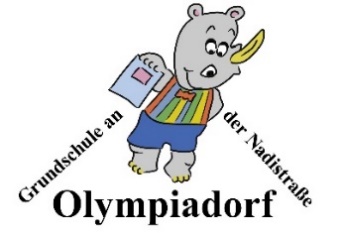 Tel.: 089-35 75 76 - 21 
Fax: 089-35 75 76- 31 gs-nadistr-3@muenchen.de